28th Athens International Film Festival |  28 September - 9 OctoberPARTIESTHURSDAY 29 SEPTEMBER | 22:30 SHORT CUTS Meet and greet party for the creators of the Greek short films.DJ set: Jeph VangerLATRAAC (63-65, Leonidou street, Kerameikos)FRIDAY 30 SEPTEMBER| 23:30 OH! YOU PRETTY THINGS: Bowie, New Romantics and the Queer RevolutionParty affiliated with the screening of the films «MOONAGE DAYDREAM», «TRAMPS!» and the tribute  «QUEER BRITANNIA».DJ set: Aggelos KlitsikasBIOS (84, Pireos Avenue, Kerameikos)TUESDAY 4 OCTOBER| 22:00 Francophone night Party TV5 MondeParty affiliated with the screening of the film «MORE THAN EVER».FRAU (6, Feidiou street, Athens)THURSDAY 6 OCTOBER | 00:00 DANCE YRSELF CLEAN Party affiliated with the screening of the film «MEET ME IN THE BATHROOM».DJ set: Panagiotis MenegosBARRETT (11, Protogenous street, Athens)SATURDAY 8 OCTOBER| 23:30 POP TILL YOU DROPCLOSING PARTYDJ set: Andreas Kyrkos and Loukas KatsikasROMANTSO (3, Anaxagora street, Athens) Events Sponsor of the 28th ATHENS INTERNATIONAL FILM FESTIVAL is JAMESON.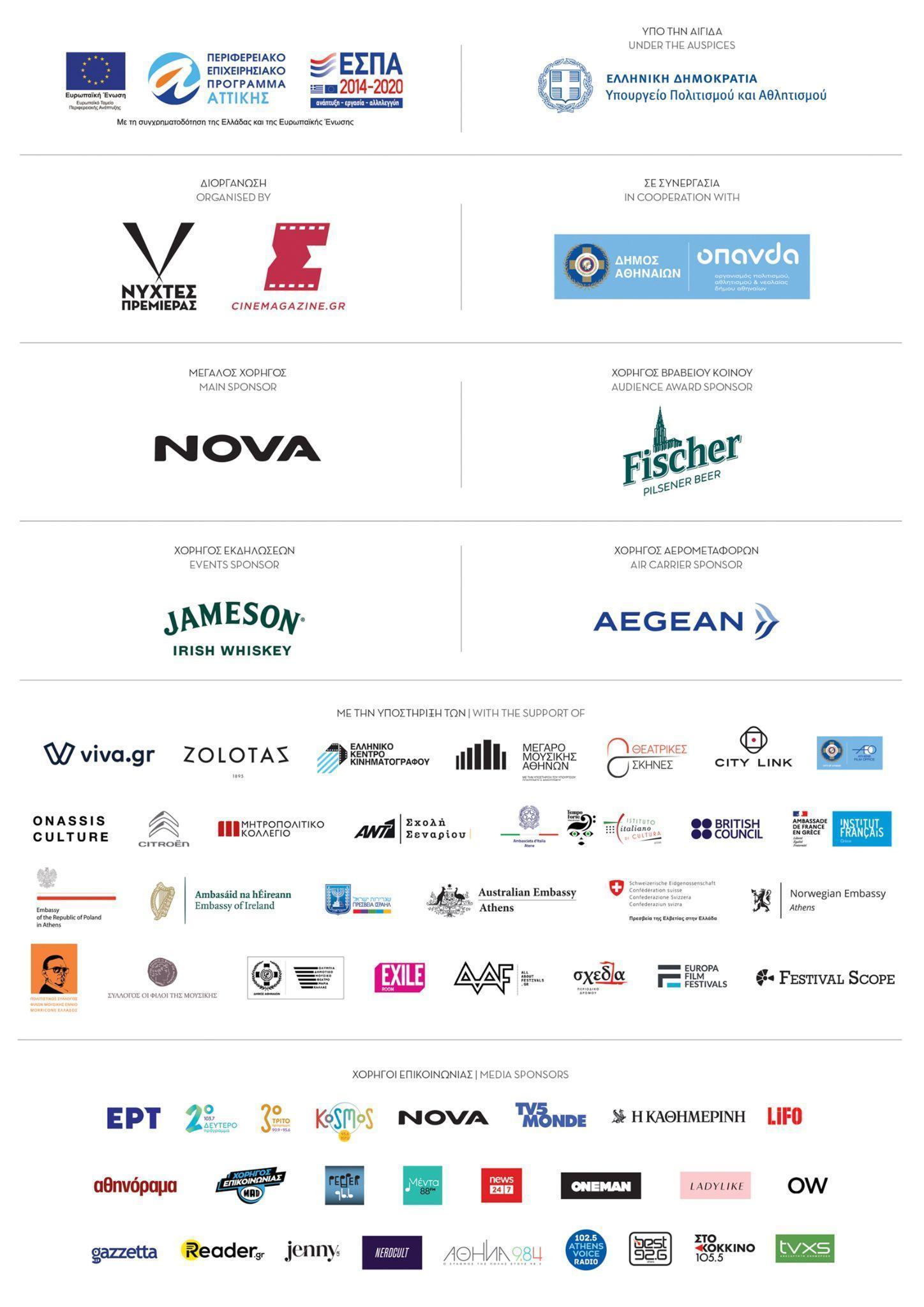 For constant updates and more information about the Athens International Film Festival  stay tuned to aiff.gr and cinemagazine.gr and our social media pages:: Facebook AIFF, AIFF Instagram, Cinemagazine Instagram, Twitter.  